  REGISTRATION FORMPre-forum WORKSHOPS, aSIAN cREDIT UNION FORUM, & aNNUAL gENERAL MEETING September 2 – 8, 2024Venue: Prime Plaza Hotel & Suites Sanurpersonal details personal details personal details personal details personal details personal details personal details personal details personal details personal details personal details personal details personal details personal details personal details personal details personal details personal details personal details personal details personal details personal details personal details personal details personal details Last Name:  Last Name:  Last Name:  Last Name:  Last Name:  Last Name:  First:  First:  First:  First:  First:  First:  First:  Middle:Middle:Middle:Middle:Middle:Middle:Middle:Middle:Female  Female  Female   MaleNationality: Nationality: Nationality: Nationality: Nationality: Nationality: Nationality: Nationality: Nationality: Nationality: Nationality: Nationality: Nationality: Nationality: Nationality: Nationality: Nationality: Nationality: Nationality: Nationality: Nationality: Female  Female  Female   MaleName in Name Badge:  Name in Name Badge:  Name in Name Badge:  Name in Name Badge:  Name in Name Badge:  Name in Name Badge:  Name in Name Badge:  Name in Name Badge:  Name in Name Badge:  Name in Name Badge:  Name in Name Badge:  Name in Certificate: Name in Certificate: Name in Certificate: Name in Certificate: Name in Certificate: Name in Certificate: Name in Certificate: Name in Certificate: Name in Certificate: Name in Certificate: Name in Certificate: Name in Certificate: Name in Certificate: Name in Certificate: Organization/Credit Union:  Organization/Credit Union:  Organization/Credit Union:  Organization/Credit Union:  Organization/Credit Union:  Organization/Credit Union:  Organization/Credit Union:  Organization/Credit Union:  Organization/Credit Union:  Organization/Credit Union:  Organization/Credit Union:  Organization/Credit Union:  Organization/Credit Union:  Organization/Credit Union:  Organization/Credit Union:  Organization/Credit Union:  Organization/Credit Union:  Organization/Credit Union:  Organization/Credit Union:  Organization/Credit Union:  Organization/Credit Union:  Organization/Credit Union:  Organization/Credit Union:  Organization/Credit Union:  Organization/Credit Union:  Position: Position: Position: Position: Position: Position: Position: Position: Position: Position: Mobile Phone: Mobile Phone: Mobile Phone: Mobile Phone: Mobile Phone: Mobile Phone: Mobile Phone: Mobile Phone: Mobile Phone: Mobile Phone:  E-mail:  E-mail:  E-mail:  E-mail:  E-mail: Position: Position: Position: Position: Position: Position: Position: Position: Position: Position: (     )(     )(     )(     )(     )(     )(     )(     )(     )(     )Address: Address: Address: Address: Address: Address: Address: Address: Address: Address: Address: Address: Address: Address: Address: Address: Address: Address: Address: Address: Address: Address: Address: Address: Address: Person to Contact in case of Emergency: Person to Contact in case of Emergency: Person to Contact in case of Emergency: Person to Contact in case of Emergency: Person to Contact in case of Emergency: Person to Contact in case of Emergency: Person to Contact in case of Emergency: Person to Contact in case of Emergency: Person to Contact in case of Emergency: Person to Contact in case of Emergency: Person to Contact in case of Emergency: Person to Contact in case of Emergency: Person to Contact in case of Emergency: Person to Contact in case of Emergency: Mobile Phone: (      )Mobile Phone: (      )Mobile Phone: (      )Mobile Phone: (      )Mobile Phone: (      )Mobile Phone: (      )Mobile Phone: (      )Mobile Phone: (      )Mobile Phone: (      )Mobile Phone: (      )Mobile Phone: (      )accommodation and meeting packageaccommodation and meeting packageaccommodation and meeting packageaccommodation and meeting packageaccommodation and meeting packageaccommodation and meeting packageaccommodation and meeting packageaccommodation and meeting packageaccommodation and meeting packageaccommodation and meeting packageaccommodation and meeting packageaccommodation and meeting packageaccommodation and meeting packageaccommodation and meeting packageaccommodation and meeting packageaccommodation and meeting packageaccommodation and meeting packageaccommodation and meeting packageaccommodation and meeting packageaccommodation and meeting packageaccommodation and meeting packageaccommodation and meeting packageaccommodation and meeting packageaccommodation and meeting packageaccommodation and meeting packageRoom Required: Room Required: Room Required:  Single  Single  Twin  Twin  Twin Food restrictions: Food restrictions: Food restrictions: Food restrictions: Food restrictions: Food restrictions: Food restrictions: Food restrictions: Food restrictions: Food restrictions: Food restrictions: Food restrictions: Food restrictions: Food restrictions: Food restrictions: Food restrictions: Food restrictions: Check in Date: Check in Date: Check out Date: Check out Date: Check out Date: Check out Date: Check out Date: Check out Date: Size of ShirtSize of ShirtSmall:Small:Medium:Medium:Medium:Medium:Medium:Large:Large:Large:X Large: X Large: X Large: X Large: X Large: X Large: X Large: XX Large: XX Large: XX Large: XXX Large:  XXX Large:  XXX Large:  Mark “x” after the registration fee of the meeting package you are attending: NOTE: Registration fee is inclusive of accommodation in single/twin room, conference kit, field visit, social events and meals starting from dinner of arrival and breakfast before departure. The stated dates include arrival and departure. For group registration: Please use the Excel Sheet registration summary. Mark “x” after the registration fee of the meeting package you are attending: NOTE: Registration fee is inclusive of accommodation in single/twin room, conference kit, field visit, social events and meals starting from dinner of arrival and breakfast before departure. The stated dates include arrival and departure. For group registration: Please use the Excel Sheet registration summary. Mark “x” after the registration fee of the meeting package you are attending: NOTE: Registration fee is inclusive of accommodation in single/twin room, conference kit, field visit, social events and meals starting from dinner of arrival and breakfast before departure. The stated dates include arrival and departure. For group registration: Please use the Excel Sheet registration summary. Mark “x” after the registration fee of the meeting package you are attending: NOTE: Registration fee is inclusive of accommodation in single/twin room, conference kit, field visit, social events and meals starting from dinner of arrival and breakfast before departure. The stated dates include arrival and departure. For group registration: Please use the Excel Sheet registration summary. Mark “x” after the registration fee of the meeting package you are attending: NOTE: Registration fee is inclusive of accommodation in single/twin room, conference kit, field visit, social events and meals starting from dinner of arrival and breakfast before departure. The stated dates include arrival and departure. For group registration: Please use the Excel Sheet registration summary. Mark “x” after the registration fee of the meeting package you are attending: NOTE: Registration fee is inclusive of accommodation in single/twin room, conference kit, field visit, social events and meals starting from dinner of arrival and breakfast before departure. The stated dates include arrival and departure. For group registration: Please use the Excel Sheet registration summary. Mark “x” after the registration fee of the meeting package you are attending: NOTE: Registration fee is inclusive of accommodation in single/twin room, conference kit, field visit, social events and meals starting from dinner of arrival and breakfast before departure. The stated dates include arrival and departure. For group registration: Please use the Excel Sheet registration summary. Mark “x” after the registration fee of the meeting package you are attending: NOTE: Registration fee is inclusive of accommodation in single/twin room, conference kit, field visit, social events and meals starting from dinner of arrival and breakfast before departure. The stated dates include arrival and departure. For group registration: Please use the Excel Sheet registration summary. Mark “x” after the registration fee of the meeting package you are attending: NOTE: Registration fee is inclusive of accommodation in single/twin room, conference kit, field visit, social events and meals starting from dinner of arrival and breakfast before departure. The stated dates include arrival and departure. For group registration: Please use the Excel Sheet registration summary. Mark “x” after the registration fee of the meeting package you are attending: NOTE: Registration fee is inclusive of accommodation in single/twin room, conference kit, field visit, social events and meals starting from dinner of arrival and breakfast before departure. The stated dates include arrival and departure. For group registration: Please use the Excel Sheet registration summary. Mark “x” after the registration fee of the meeting package you are attending: NOTE: Registration fee is inclusive of accommodation in single/twin room, conference kit, field visit, social events and meals starting from dinner of arrival and breakfast before departure. The stated dates include arrival and departure. For group registration: Please use the Excel Sheet registration summary. Mark “x” after the registration fee of the meeting package you are attending: NOTE: Registration fee is inclusive of accommodation in single/twin room, conference kit, field visit, social events and meals starting from dinner of arrival and breakfast before departure. The stated dates include arrival and departure. For group registration: Please use the Excel Sheet registration summary. Mark “x” after the registration fee of the meeting package you are attending: NOTE: Registration fee is inclusive of accommodation in single/twin room, conference kit, field visit, social events and meals starting from dinner of arrival and breakfast before departure. The stated dates include arrival and departure. For group registration: Please use the Excel Sheet registration summary. Mark “x” after the registration fee of the meeting package you are attending: NOTE: Registration fee is inclusive of accommodation in single/twin room, conference kit, field visit, social events and meals starting from dinner of arrival and breakfast before departure. The stated dates include arrival and departure. For group registration: Please use the Excel Sheet registration summary. Mark “x” after the registration fee of the meeting package you are attending: NOTE: Registration fee is inclusive of accommodation in single/twin room, conference kit, field visit, social events and meals starting from dinner of arrival and breakfast before departure. The stated dates include arrival and departure. For group registration: Please use the Excel Sheet registration summary. Mark “x” after the registration fee of the meeting package you are attending: NOTE: Registration fee is inclusive of accommodation in single/twin room, conference kit, field visit, social events and meals starting from dinner of arrival and breakfast before departure. The stated dates include arrival and departure. For group registration: Please use the Excel Sheet registration summary. Mark “x” after the registration fee of the meeting package you are attending: NOTE: Registration fee is inclusive of accommodation in single/twin room, conference kit, field visit, social events and meals starting from dinner of arrival and breakfast before departure. The stated dates include arrival and departure. For group registration: Please use the Excel Sheet registration summary. Mark “x” after the registration fee of the meeting package you are attending: NOTE: Registration fee is inclusive of accommodation in single/twin room, conference kit, field visit, social events and meals starting from dinner of arrival and breakfast before departure. The stated dates include arrival and departure. For group registration: Please use the Excel Sheet registration summary. Mark “x” after the registration fee of the meeting package you are attending: NOTE: Registration fee is inclusive of accommodation in single/twin room, conference kit, field visit, social events and meals starting from dinner of arrival and breakfast before departure. The stated dates include arrival and departure. For group registration: Please use the Excel Sheet registration summary. Mark “x” after the registration fee of the meeting package you are attending: NOTE: Registration fee is inclusive of accommodation in single/twin room, conference kit, field visit, social events and meals starting from dinner of arrival and breakfast before departure. The stated dates include arrival and departure. For group registration: Please use the Excel Sheet registration summary. Mark “x” after the registration fee of the meeting package you are attending: NOTE: Registration fee is inclusive of accommodation in single/twin room, conference kit, field visit, social events and meals starting from dinner of arrival and breakfast before departure. The stated dates include arrival and departure. For group registration: Please use the Excel Sheet registration summary. Mark “x” after the registration fee of the meeting package you are attending: NOTE: Registration fee is inclusive of accommodation in single/twin room, conference kit, field visit, social events and meals starting from dinner of arrival and breakfast before departure. The stated dates include arrival and departure. For group registration: Please use the Excel Sheet registration summary. Mark “x” after the registration fee of the meeting package you are attending: NOTE: Registration fee is inclusive of accommodation in single/twin room, conference kit, field visit, social events and meals starting from dinner of arrival and breakfast before departure. The stated dates include arrival and departure. For group registration: Please use the Excel Sheet registration summary. Mark “x” after the registration fee of the meeting package you are attending: NOTE: Registration fee is inclusive of accommodation in single/twin room, conference kit, field visit, social events and meals starting from dinner of arrival and breakfast before departure. The stated dates include arrival and departure. For group registration: Please use the Excel Sheet registration summary. Mark “x” after the registration fee of the meeting package you are attending: NOTE: Registration fee is inclusive of accommodation in single/twin room, conference kit, field visit, social events and meals starting from dinner of arrival and breakfast before departure. The stated dates include arrival and departure. For group registration: Please use the Excel Sheet registration summary. PAYMENT DETAILSPAYMENT DETAILSPAYMENT DETAILSPAYMENT DETAILSPAYMENT DETAILSPAYMENT DETAILSPAYMENT DETAILSPAYMENT DETAILSPAYMENT DETAILSPAYMENT DETAILSPAYMENT DETAILSPAYMENT DETAILSPAYMENT DETAILSPAYMENT DETAILSPAYMENT DETAILSPAYMENT DETAILSPAYMENT DETAILSPAYMENT DETAILSPAYMENT DETAILSPAYMENT DETAILSPAYMENT DETAILSPAYMENT DETAILSPAYMENT DETAILSPAYMENT DETAILSPAYMENT DETAILSBank Transfer (please attach bank transfer slip): Bank Transfer (please attach bank transfer slip): Bank Transfer (please attach bank transfer slip): Bank Transfer (please attach bank transfer slip): Bank Transfer (please attach bank transfer slip): Bank Transfer (please attach bank transfer slip): Bank Transfer (please attach bank transfer slip): Payment to National Federation (please attach proof of payment to Federation): Payment to National Federation (please attach proof of payment to Federation): Payment to National Federation (please attach proof of payment to Federation): Payment to National Federation (please attach proof of payment to Federation): Payment to National Federation (please attach proof of payment to Federation): Payment to National Federation (please attach proof of payment to Federation): Payment to National Federation (please attach proof of payment to Federation): Payment to National Federation (please attach proof of payment to Federation): Payment to National Federation (please attach proof of payment to Federation): Payment to National Federation (please attach proof of payment to Federation): Payment to National Federation (please attach proof of payment to Federation): Online Payment to ACCU: Please note that 3% should be added to the registration cost when paid online. ( ex. USD 850 x 3% = USD 2.55 plus USD 850 = USD 852.55). Email us of the transfer. Click this link for online payment: http://www.aaccu.coop/donations.php 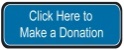 Online Payment to ACCU: Please note that 3% should be added to the registration cost when paid online. ( ex. USD 850 x 3% = USD 2.55 plus USD 850 = USD 852.55). Email us of the transfer. Click this link for online payment: http://www.aaccu.coop/donations.php Online Payment to ACCU: Please note that 3% should be added to the registration cost when paid online. ( ex. USD 850 x 3% = USD 2.55 plus USD 850 = USD 852.55). Email us of the transfer. Click this link for online payment: http://www.aaccu.coop/donations.php Online Payment to ACCU: Please note that 3% should be added to the registration cost when paid online. ( ex. USD 850 x 3% = USD 2.55 plus USD 850 = USD 852.55). Email us of the transfer. Click this link for online payment: http://www.aaccu.coop/donations.php Online Payment to ACCU: Please note that 3% should be added to the registration cost when paid online. ( ex. USD 850 x 3% = USD 2.55 plus USD 850 = USD 852.55). Email us of the transfer. Click this link for online payment: http://www.aaccu.coop/donations.php Online Payment to ACCU: Please note that 3% should be added to the registration cost when paid online. ( ex. USD 850 x 3% = USD 2.55 plus USD 850 = USD 852.55). Email us of the transfer. Click this link for online payment: http://www.aaccu.coop/donations.php Online Payment to ACCU: Please note that 3% should be added to the registration cost when paid online. ( ex. USD 850 x 3% = USD 2.55 plus USD 850 = USD 852.55). Email us of the transfer. Click this link for online payment: http://www.aaccu.coop/donations.php  Registration form and payment must be submitted to ACCU by May 31, 2024, to save US$100.    Registration form and payment must be submitted to ACCU by May 31, 2024, to save US$100.    Registration form and payment must be submitted to ACCU by May 31, 2024, to save US$100.    Registration form and payment must be submitted to ACCU by May 31, 2024, to save US$100.    Registration form and payment must be submitted to ACCU by May 31, 2024, to save US$100.    Registration form and payment must be submitted to ACCU by May 31, 2024, to save US$100.    Registration form and payment must be submitted to ACCU by May 31, 2024, to save US$100.    Registration form and payment must be submitted to ACCU by May 31, 2024, to save US$100.    Registration form and payment must be submitted to ACCU by May 31, 2024, to save US$100.    Registration form and payment must be submitted to ACCU by May 31, 2024, to save US$100.    Registration form and payment must be submitted to ACCU by May 31, 2024, to save US$100.    Registration form and payment must be submitted to ACCU by May 31, 2024, to save US$100.    Registration form and payment must be submitted to ACCU by May 31, 2024, to save US$100.    Registration form and payment must be submitted to ACCU by May 31, 2024, to save US$100.    Registration form and payment must be submitted to ACCU by May 31, 2024, to save US$100.    Registration form and payment must be submitted to ACCU by May 31, 2024, to save US$100.    Registration form and payment must be submitted to ACCU by May 31, 2024, to save US$100.    Registration form and payment must be submitted to ACCU by May 31, 2024, to save US$100.    Registration form and payment must be submitted to ACCU by May 31, 2024, to save US$100.    Registration form and payment must be submitted to ACCU by May 31, 2024, to save US$100.    Registration form and payment must be submitted to ACCU by May 31, 2024, to save US$100.    Registration form and payment must be submitted to ACCU by May 31, 2024, to save US$100.    Registration form and payment must be submitted to ACCU by May 31, 2024, to save US$100.    Registration form and payment must be submitted to ACCU by May 31, 2024, to save US$100.    Registration form and payment must be submitted to ACCU by May 31, 2024, to save US$100.   SignatureSignatureSignatureSignatureSignatureSignatureSignatureSignatureSignatureSignatureSignatureSignatureSignatureSignatureDateDateDateDateDateDateDate